               2017-2018 EĞİTİM ÖĞRETİM YILI 4 YAŞ NİSAN  AYI AYLIK PLANIAYIN RENGİAYIN ŞEKLİAYIN ŞEKLİSAYILARAYIN TÜRK BÜYÜĞÜDEĞERLER EĞİTİMİKAHVERENGİALTIGENALTIGEN10 RAKAMI-0 RAKAMI      MİMAR SİNANSABIRDOĞRULUKKAVRAMLARKAVRAMLARMÜZİK ETKİNLİĞİMÜZİK ETKİNLİĞİOYUN ETKİNLİĞİTÜRKÇE DİL ETKİNLİĞİDOĞRU-YANLIŞEKSİK-TAMÖN-ARKASAĞLIKLI-SAĞLIKSIZGENİŞ-DAR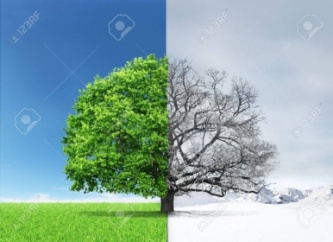 DOĞRU-YANLIŞEKSİK-TAMÖN-ARKASAĞLIKLI-SAĞLIKSIZGENİŞ-DARÇAL KAPIYITIRTILÖRDEKOTOBÜS GEÇİYORTEKERLEME:ALTIN TOPBİLMECE:MUTFAK-GEMİ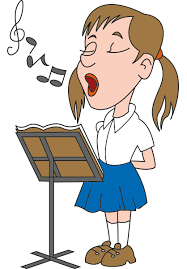 ÇAL KAPIYITIRTILÖRDEKOTOBÜS GEÇİYORTEKERLEME:ALTIN TOPBİLMECE:MUTFAK-GEMİISINDIRICI OYUN: KÖRTERZİHAREKETLİ OYUN :BALONCU AMCADİNLENDİRİCİ OYUN: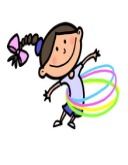 HAMALTAKLİT OYUNU:RÜZGAR ESİYORÜÇ SOKAK KEDİSİÇİZMELİ KEDİÇİRKİN ÖRDEK YAVRUSUTAVŞAN İLE KAPLUMBAĞA(hikayelerimizin sonunda hikayeyle alakalı beyin fırtınası yapıyoruz)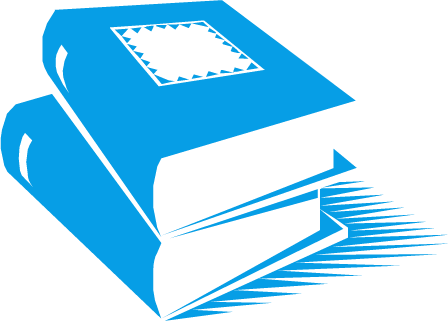 FEN VE DOĞA ETKİNLİĞİFEN VE DOĞA ETKİNLİĞİMONTESSORİ ETKİNLİĞİMONTESSORİ ETKİNLİĞİSANAT ETKİNLİĞİAKIL VE ZEKÂ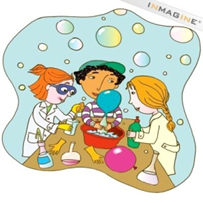 GÖRÜNMEZ YAZILARSİHİRLİ ÇUBUK ŞEKERGÖRÜNMEZ YAZILARSİHİRLİ ÇUBUK ŞEKERSU SIÇRATAN ÇİZMELERÇİÇEK BAHÇESİNDE RENK EŞLEŞTİRMEGÖLGEYİ ÇİZMEPİPETLE PAMUK TAŞIMAİPLERİN ARASINDAN GEÇME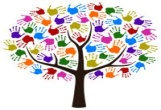 SU SIÇRATAN ÇİZMELERÇİÇEK BAHÇESİNDE RENK EŞLEŞTİRMEGÖLGEYİ ÇİZMEPİPETLE PAMUK TAŞIMAİPLERİN ARASINDAN GEÇMEFİLAMİNGO YAPIYORUZPOLİS YAPIYORUZ23 NİSAB ETKİNLİĞİSAĞLIKLI OLAN DİŞLERÇANAKKALE SANAT ETKİNLİĞİTAHTA PUZZLEDİKKATLİ PUZZLE(algı,dikkat,öğrenme,zeka)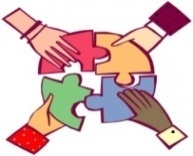 HAMURTAHTA BLOKLARZ KARE            İNGİLİZCE            İNGİLİZCE OKUMA VE YAZMAYA HAZIRLIK OKUMA VE YAZMAYA HAZIRLIKMATEMATİK ETKİNLİĞİBELİRLİ GÜN VE HAFTALAR*My birthday (Teach kids how to talk about their age. They will also learn numbers 1-10)*How olda are you?   I am ….. years old.*Toys (– Where is it?) (blocks,car,train,doll,lego,puzzle,teddy)*circle time:( https://www.youtube.com/watch?v=Bi-TPIHVAvE (ilk üç şarkı)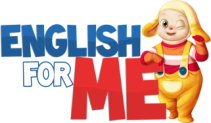 *My birthday (Teach kids how to talk about their age. They will also learn numbers 1-10)*How olda are you?   I am ….. years old.*Toys (– Where is it?) (blocks,car,train,doll,lego,puzzle,teddy)*circle time:( https://www.youtube.com/watch?v=Bi-TPIHVAvE (ilk üç şarkı)ÇİZGİ ÇALIŞMASIÖRÜNTÜ OLUŞTURMAKAVRAM  ÇALIŞMALARIEŞLEŞTİRMEMANDALA GRUPLAMA ÇALIŞMASI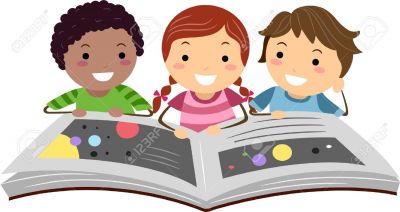 ÇİZGİ ÇALIŞMASIÖRÜNTÜ OLUŞTURMAKAVRAM  ÇALIŞMALARIEŞLEŞTİRMEMANDALA GRUPLAMA ÇALIŞMASI10 RAKAMI10 RAKAMINI YAZABİLME(50 YE KADAR RİTMİK SAYMA)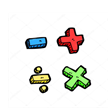 4-10 NİSAN POLİS HAFT.7-13 NİSAN DÜNYA SAĞLIK GÜNÜ15-21 NİSAN TURİZM HAFTASI23 NİSAN ÇOCUK BAYRAMIDEĞERLİ VELİMİZ;SALI GÜNLERİMİZ KİTAP GÜNÜDÜR.(Çocukların Evden getirdikleri kitaplar okunacaktır.)CUMA GÜNLERİMİZ OYUNCAK GÜNÜDÜR.AYLIK PLANIMIZI  DETAYLI OLARAK İLKİZLER SİTEMİZDEN  TAKİP EDEBİLİRSİNİZ.CUMA GÜNÜ PAYLAŞIM GÜNÜMÜZDÜR.DEĞERLİ VELİMİZ;SALI GÜNLERİMİZ KİTAP GÜNÜDÜR.(Çocukların Evden getirdikleri kitaplar okunacaktır.)CUMA GÜNLERİMİZ OYUNCAK GÜNÜDÜR.AYLIK PLANIMIZI  DETAYLI OLARAK İLKİZLER SİTEMİZDEN  TAKİP EDEBİLİRSİNİZ.CUMA GÜNÜ PAYLAŞIM GÜNÜMÜZDÜR.DEĞERLİ VELİMİZ;SALI GÜNLERİMİZ KİTAP GÜNÜDÜR.(Çocukların Evden getirdikleri kitaplar okunacaktır.)CUMA GÜNLERİMİZ OYUNCAK GÜNÜDÜR.AYLIK PLANIMIZI  DETAYLI OLARAK İLKİZLER SİTEMİZDEN  TAKİP EDEBİLİRSİNİZ.CUMA GÜNÜ PAYLAŞIM GÜNÜMÜZDÜR.DEĞERLİ VELİMİZ;SALI GÜNLERİMİZ KİTAP GÜNÜDÜR.(Çocukların Evden getirdikleri kitaplar okunacaktır.)CUMA GÜNLERİMİZ OYUNCAK GÜNÜDÜR.AYLIK PLANIMIZI  DETAYLI OLARAK İLKİZLER SİTEMİZDEN  TAKİP EDEBİLİRSİNİZ.CUMA GÜNÜ PAYLAŞIM GÜNÜMÜZDÜR.DEĞERLİ VELİMİZ;SALI GÜNLERİMİZ KİTAP GÜNÜDÜR.(Çocukların Evden getirdikleri kitaplar okunacaktır.)CUMA GÜNLERİMİZ OYUNCAK GÜNÜDÜR.AYLIK PLANIMIZI  DETAYLI OLARAK İLKİZLER SİTEMİZDEN  TAKİP EDEBİLİRSİNİZ.CUMA GÜNÜ PAYLAŞIM GÜNÜMÜZDÜR.DEĞERLİ VELİMİZ;SALI GÜNLERİMİZ KİTAP GÜNÜDÜR.(Çocukların Evden getirdikleri kitaplar okunacaktır.)CUMA GÜNLERİMİZ OYUNCAK GÜNÜDÜR.AYLIK PLANIMIZI  DETAYLI OLARAK İLKİZLER SİTEMİZDEN  TAKİP EDEBİLİRSİNİZ.CUMA GÜNÜ PAYLAŞIM GÜNÜMÜZDÜR.